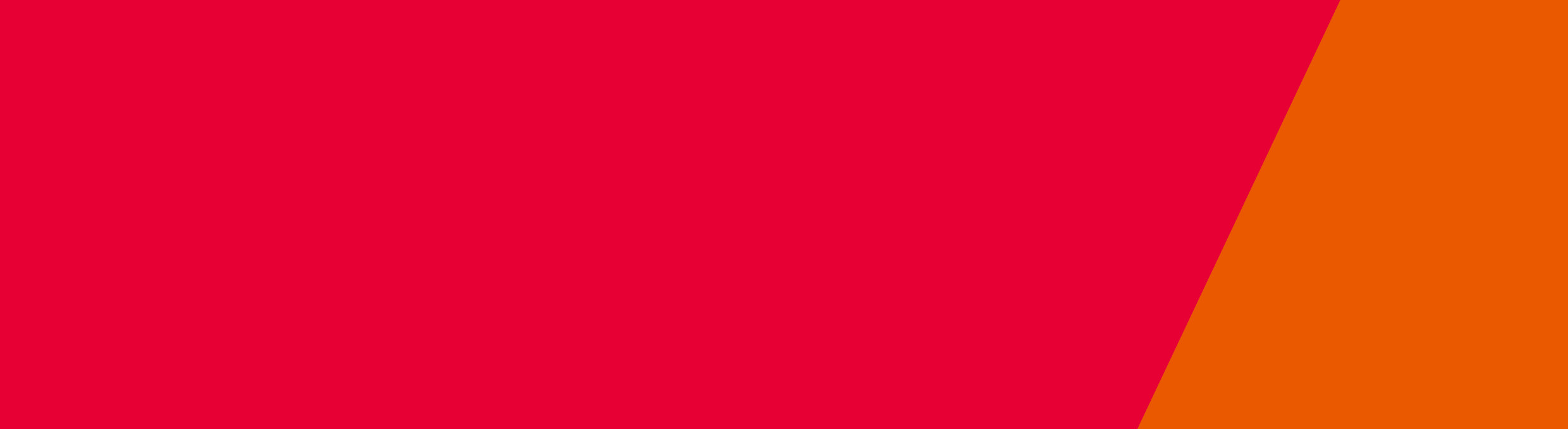 Checklist for AIP site inspectionThis Checklist has been prepared to assist facilities identify information required by the Department of Health and Human Services (the department) prior to undertaking an AIP site inspection of the completed works. The Checklist is to be returned to the department 24 hours prior to the scheduled inspection.Please complete the following checklist by placing an X in the relevant box and provide comments outlining reasons when document is not supplied.Checklist for Approval in Principle Private Hospitals and Day Procedure CentresFacility name:AIP number and project details:Date of AIP inspection:ItemYesNoN/AComments1Occupancy Permit or Certificate of Final Inspection2Fire Suppression SystemsFire Suppression SystemsFire Suppression SystemsFire Suppression SystemsFire Suppression Systems2aCertificate of Compliance Fire Sprinkler Systems2bCertificate of Compliance Hydrant System 2cCertificate of compliance  Fire hose reel system2dCertificate of compliance fire extinguishers / fire blankets 3Fire Detection and Warning SystemsFire Detection and Warning SystemsFire Detection and Warning SystemsFire Detection and Warning SystemsFire Detection and Warning Systems3aCertificate of Compliance Smoke and heat detections3bCertificate of compliance – EWIS and alarm system4Passive fire systemsPassive fire systemsPassive fire systemsPassive fire systemsPassive fire systems4aCertificate of Compliance fire door set4bCertificate of compliance passive fire systems – fire/smoke walls, collars, seals etc5Mechanical services - hvacMechanical services - hvacMechanical services - hvacMechanical services - hvacMechanical services - hvac5aCertificate of Compliance Mechanical Services5bAir balance test report, hepa filters certification5cCertificate of Compliance for humidity monitoring6Medical gasesMedical gasesMedical gasesMedical gasesMedical gases6aMedical Gas Certification and Test results6bAnesthetist certification7HydraulicsHydraulicsHydraulicsHydraulicsHydraulics7aPlumbing Certificate of Compliance  - Drainage and Sewer + General Plumbing 7bPlumbing Certificate of Compliance  - General Plumbing ( domestic water)7cPlumbing Certificate of Compliance  -  RO water7dPlumbing Certificate of Compliance  - recycled water8Electrical servicesElectrical servicesElectrical servicesElectrical servicesElectrical servicesCertificate of Electrical Safety General Electrical WorksCertificate of Electrical Safety for Prescribed Electrical Work (body and/or cardiac protected areas)Certificate of Electrical Safety Exit and Emergency LightsCertificate of Commissioning – Nurse Call systemCertificate of electrical safety –Emergency power Certificate of electrical safety UPS 9FinishesFinishesFinishesFinishesFinishes9aGlazing compliance certificate9bFloor / wall finishes Test Reports 20Other (please specify)21Other (please specify)To receive this publication in an accessible format email Private Hospitals <privatehospitals@dhhs.vic.gov.au>. Authorised and published by the Victorian Government, 1 Treasury Place, Melbourne. © State of Victoria, Department of Health and Human Services Nov 2019. Available at Private Hospitals website <https://www2.health.vic.gov.au/hospitals-and-health-services/private-health-service-establishments/forms-checklists-guidelines>